Załącznik nr 1 – Wzór Formularza OfertyNr tel/fax ……………………………………………………………….	e-mail: …………………………………………………………………..		Województwo:……………………………………………………….			Adres do korespondencji: ……………………………………..			……………………………………………………………………………					GMINA KOZIENICE									 	ul. Parkowa 5NIP ……………………Regon………………….KRS/CEiDG…………………		             		26-900 Kozienice(podać wszystkie dane)W odpowiedzi na zaproszenie do złożenia oferty cenowej na opracowanie projektu technicznego rozbudowy drogi gminnej 170538W na odcinku od DK 79 do istniejącego asfaltu w m. Chinów 
o łącznej dł. ok. 530 m.Ja/My niżej Podpisany/podpisani………………………………………………………………………………………………………………...........................(dane osoby upoważnionej do podpisania oferty)działając w imieniu i na rzecz Wykonawcy/wykonawców:uwzględniając  zakres, warunki i wymagania zawarte w zaproszeniu, składamy niniejszą ofertę:Oferujemy wykonanie zamówienia w zakresie określonym w zaproszeniu, zgodnie z opisem przedmiotu zamówienia :I wersja – opracowanie projektu technicznego zgodnie z Miejscowym planem zagospodarowania przestrzennego /wydzielenie działek bez pasa kolejowego/za cenę brutto ………………………………       PLN, słownie: ……………………..........…………………………………………………………………………………………………………………………………………………………………………………………………………………II wersja - opracowanie projektu technicznego zgodnie z załącznikiem /wydzielenie działek /częściowo również z pasa kolejowego/.za cenę brutto ………………………………       PLN, słownie: ……………………..........…………………………………………………………………………………………………………………………………………………………………………………………………………………Zamówienie wykonamy w terminie:          15.12.2019 r. Oświadczamy, że na wykonaną usługę udzielamy 36 miesięcznej gwarancji jakości i rękojmi, liczonej od daty końcowego odbioru przedmiotu niniejszego postępowania.Oświadczamy, że:Powyższa cena uwzględnia wszystkie koszty, jakie ponosi zamawiający w przypadku wyboru niniejszej oferty,                                    Zapoznaliśmy się z otrzymanymi dokumentami, w pełni je akceptujemy i nie wnosimy do nich zastrzeżeń oraz przyjmujemy warunki w nich zawarte,Spełniamy warunki udziału w postępowaniu o których mowa w pkt. III.1 zaproszenia do złożenia oferty, tj.:-   posiadamy wiedzę i doświadczenie niezbędne do wykonania niniejszego zamówienia,- dysponujemy osobami posiadającymi odpowiednie uprawnienia zawodowe do wykonania zamówienia,- znajdujemy się w sytuacji ekonomicznej i finansowej zapewniającej wykonanie niniejszego zamówienia,Nie podlegamy wykluczeniu z postępowania w okolicznościach, o których mowa w art. 24 ust. 1 pkt 12-23 ustawy z dnia 29 stycznia 2004 r. Prawo zamówień publicznych.Wobec mnie/mojej Firmy nie toczy się żadne postępowanie likwidacyjne lub upadłościowe i nie figuruję/żadna z osób reprezentujących moją Firmę nie figuruje w Krajowym Rejestrze Karnym,Zamówienie wykonamy siłami własnymi/ przy pomocy następujących podwykonawców* (*niewłaściwe skreślić) ……………………………………………………………………………………………………………………..…………………………………………………………………………………………………………………………………………………………..którym powierzymy wykonanie następujących części zamówienia ………………………………………………………………………………………………………………………………………………………………………………………………………………..Oświadczam, że wypełniłem obowiązki informacyjne przewidziane w art. 13 lub art. 14 RODO1) wobec osób fizycznych, od których dane osobowe bezpośrednio lub pośrednio pozyskałem w celu ubiegania się o udzielenie zamówienia publicznego w niniejszym postępowaniu. (W przypadku gdy wykonawca nie przekazuje danych osobowych innych niż bezpośrednio jego dotyczących lub zachodzi wyłączenie stosowania obowiązku informacyjnego, stosownie do art. 13 ust. 4 lub art. 14 ust. 5 RODO - treść oświadczenia wykonawcy nie dotyczy).W przypadku przyznania nam zamówienia zobowiązujemy się do zawarcia umowy na warunkach zawartych w projekcie umowy, w miejscu i terminie wyznaczonym przez Zamawiającego. Oświadczam, że pozostaje związany ofertą na okres 30 dni, licząc od dnia wyznaczonego do złożenia oferty. Załącznikami do niniejszej oferty są:1) ………………………………………………………….2) ………………………………………………………….3)…………………………………………………………..4) ………………………………………………………….      ...……..……….......................................................................      (podpis osoby/osób uprawnionych do reprezentowania                                    Wykonawcy/Wykonawców)załącznik nr 2 do zaproszenia             WZÓR UMOWY		 W dniu .................................  w Kozienicach, pomiędzy:ZAMAWIAJĄCYM:Gminą Kozienice, z siedzibą w Kozienicach, ul. Parkowa 5, reprezentowanym przez:..............................................................................................................     NIP ..................................... REGON....................................przy kontrasygnacie Skarbnika Gminy    -      …………………………………………….a  WYKONAWCĄ:..............................................................................................................  reprezentowanym przez:..........................................................................................................	NIP ...................................... REGON ..................................w wyniku przeprowadzenia czynności w postępowaniu o udzielenie zamówienia publicznego, została zawarta umowa następującej treści:§ 1.Przedmiot umowyNa podstawie niniejszej umowy Wykonawca zobowiązuje się do wykonania na rzecz Zamawiającego dokumentacji projektowej dla zadania pn. „Rozbudowa drogi gminnej 170538W na odcinku od DK 79 
do istniejącego asfaltu w m. Chinów o łącznej dł. ok. 530 m” przy zachowaniu obowiązujących przepisów, zwanej dalej „Dokumentacją projektową”. Realizacja w trybie spec ustawy drogowej.Przedmiot umowy zostanie wykonany zgodnie z niniejszą umową, ofertą Wykonawcy, zasadami wiedzy technicznej i obowiązującymi przepisami prawa, w każdym zakresie dotyczącym niniejszego przedmiotu umowy, z uwzględnieniem wytycznych określonych w zaproszeniu do składania ofert.Wszystkie części wykonanej Dokumentacji projektowej będą wzajemnie skoordynowane technicznie 
i kompletne z punktu widzenia celu, któremu ma służyć. Dokumentacja projektowa będzie zawierać wszystkie wymagane potwierdzenia sprawdzeń rozwiązań projektowych, opinie, uzgodnienia, zgody, decyzje w zakresie wynikającym z przepisów prawa, a także spis opracowań składających się na komplet przedmiotu umowy.Na komplet dokumentacji projektowej składać się będą następujące opracowania, w szczególności:Koncepcja zawierająca propozycje rozwiązań projektowych opracowana w wersji graficznej i opisowej, którą należy uzgodnić z Zamawiającym.Projekt techniczny wraz ze wszystkimi niezbędnymi warunkami technicznymi (branżowymi), opiniami, uzgodnieniami, decyzjami związanymi ze specyfiką i zakresem opracowania, wymaganymi zgodnie z prawem, uprawniającymi do wykonania robót zgodnie z opracowaną Dokumentacją projektową,Projekty branżowe wynikające z uzgodnień i zatwierdzonych przez Zamawiającego rozwiązań projektowych,Przedmiary robót,Kosztorysy inwestorskie,Specyfikacje Techniczne Wykonania i Odbioru Robót (SST),Projekt oznakowania uzgodniony z Zamawiającym.Wymagane przepisami dokumenty i materiały do uzyskania decyzji ZRID, w tym: podział nieruchomości.W ramach przedmiotu zamówienia Wykonawca zobowiązuje się do pełnienia nadzoru autorskiego nad wykonaniem robót budowlanych do czasu wykonania i odbioru robót  budowlanych realizowanych w oparciu o dokumentację projektową.§ 2.Zakres prac projektowych1. Zakres rzeczowy obejmuje:Wykonanie projektu budowlanego i wykonawczego w stopniu dokładności, czytelności 
i szczegółowości niezbędnym do realizacji zadania, uwzględniającego między innymi:wykonanie dokumentacji zgodnie z ustawą z dnia 10 kwietnia 2003r o szczególnych zasadach przygotowania i realizacji inwestycji w zakresie dróg publicznych, oraz ustawy o drogach publicznych,uzyskanie lub opracowanie aktualnych map sytuacyjno-wysokościowych dla potrzeb projektowych terenu objętego zamówieniem, wykonanie projektu podziału działek pod projektowaną drogę,dokonanie pomiarów geodezyjnych w terenie wraz z kontrolną inwentaryzacją stanu istniejącego, niezbędnych do wczesnego korygowania ewentualnych rozbieżności pomiarowych,uzyskanie wszystkich wymaganych obowiązującymi na dzień składania projektu przepisami  decyzji, zgód, opinii, ekspertyz, uzgodnień wynikających z wydanych decyzji oraz przepisów szczególnych, uzyskanie w imieniu Zamawiającego warunków technicznych zarządców sieci, dróg 
i wytycznych dla planowanego przedsięwzięcia, wraz z uzgodnieniami,inwentaryzację zieleni,sporządzenie informacji dotyczącej bezpieczeństwa i ochrony zdrowia, w przypadku gdy jej opracowanie jest wymagane na podstawie odrębnych przepisów,wykonanie dokumentacji geotechnicznej w obszarze przedmiotowego terenu, 
w zakresie koniecznym do prawidłowego zaprojektowania i realizacji inwestycji,uzyskanie, w imieniu Zamawiającego decyzji o środowiskowych uwarunkowaniach zgody na realizację inwestycji, o ile jest wymagana,Sporządzenie przedmiarów robót (z podziałem na branże), zawierających zestawienie przewidywanych do wykonania robót w kolejności technologicznej ich wykonania wraz z ich szczegółowym opisem oraz wskazaniem właściwych specyfikacji technicznych wykonania i odbioru robót budowlanych, z wyliczeniem i zestawieniem ilości jednostek przedmiarowych robót, wskazaniem podstaw do ustalenia cen jednostkowych robót lub jednostkowych nakładów rzeczowych z podziałem na grupy robót wg Wspólnego Słownika Zamówień,Sporządzenie kosztorysu inwestorskiego (z podziałem na branże), w oparciu o obowiązujące przepisy z uwzględnieniem konieczności jednokrotnego sporządzenia, w każdym czasie, nieodpłatnie na wezwanie zamawiającego, aktualizacji kosztorysu inwestorskiego w okresie 3 lat od daty odbioru przedmiotu zamówienia,Wykonanie Specyfikacji technicznych wykonania i odbioru robót, zawierającej wymagania niezbędne dla określenia standardu i jakości wykonania robót , w zakresie sposobu wykonania robót budowlanych, właściwości wyrobów budowlanych i oceny prawidłowości wykonania poszczególnych robót i odbioru robót,  z uwzględnieniem podziału na grupy robót wg Wspólnego Słownika zamówień,Projekt oznakowania w uzgodnieniu z Zamawiającym,W razie konieczności wykonanie projektu usunięcia kolizji z istniejącą infrastrukturą techniczną obejmującego  przełożenie, wymianę, lub przebudowę uzbrojenia wraz z uzyskaniem warunków technicznych od właścicieli i użytkowników przebudowywanej infrastruktury, uzgodnieniem dokumentacji projektowej, przedmiarem robót i kosztorysem inwestorskim (4 egz.),W razie konieczności sporządzenie raportu oddziaływania inwestycji na środowisko (4 egz.),Sporządzenie dokumentacji niezbędnej do złożenia wniosku o uzyskanie decyzji o zezwoleniu na realizację inwestycji drogowej ZRID, w tym podziały nieruchomości, wykonanie innych opracowań niezbędnych do realizacji robót i zatwierdzenia dokumentacji.2. Forma i ilości dokumentacji projektowej:papierowa, w następujących ilościach egzemplarzy:projekt budowlano - wykonawczy	– po 4 egz. każdej z branż,przedmiar robót 	– po 1 egz. każdej z branż,kosztorys inwestorski – po 1 egz. każdej z branż,specyfikacje techniczne wykonania i odbioru robót – po 2 egz. każdej z branż,projekt oznakowania - 2 egz, materiały do decyzji ZRID   4 - kpl.W/w ilości dotyczą opracowań które należy finalnie przekazać Zamawiającemu. W ramach umowy Wykonawca sporządzi taką ilość egz. poszczególnych opracowań jaka jest potrzebna do uzyskania wymaganych opinii, uzgodnień i decyzji.elektroniczna, w zakresie jak w pkt 1, jako oddzielne pliki na nośniku CD-R – 1 egz. W razie konieczności raport oddziaływania na środowisko na oddzielnej płycie CD-R – 1 egz. Kosztorys inwestorski oraz przedmiar robót należy sporządzić zapisem w formacie elektronicznym czytanym (kompatybilnym) przez posiadany przez Zamawiającego program Norma 3 lub wyższa. Dokumentacja w wersji elektronicznej musi być zgrana do jednego pliku w danym rodzaju 
i asortymencie, tj. projekt budowlany ma stanowić jeden plik z opisami uzgodnieniami, rysunkami, uprawnieniami itd. (nie dopuszcza się zapisania projektu w katalogu jako kilka plików). Dokumentację należy podzielić na foldery, których nazwy odpowiadać będą nazwą poszczególnych opracowań, np. Projekt budowlany, projekt wykonawczy, kosztorys inwestorski itd.Dokumentacja w wersji elektronicznej musi być tożsama z wersją w formie papierowej.§ 3Obowiązki i uprawnienia WykonawcyWykonawca zobowiązuje się wykonać Dokumentację projektową z najwyższą starannością 
z uwzględnieniem profesjonalnego charakteru świadczonych usług, z zachowaniem odpowiednich  przepisów, w tym:Dokumentacja projektowa co do zakresu i formy musi być opracowana zgodnie z przepisami Rozporządzenia Ministra Infrastruktury z dnia 2 września 2004r. „ w sprawie szczegółowego zakresu i formy dokumentacji projektowej, specyfikacji technicznych wykonania i odbioru robót budowlanych oraz programu funkcjonalno-użytkowego” (Dz. U. z 2013r. poz.1129), zgodnie z obowiązującymi przepisami ustawy z dnia 7 lipca 1994r – Prawo Budowlane (t.j. Dz. U. z 2018 r. poz. 1202) wraz z aktami wykonawczymi do tej ustawy, przepisami odrębnymi, obowiązującymi Normami oraz zasadami wiedzy technicznej, przy zastosowaniu materiałów budowlanych dopuszczonych do obrotu i powszechnego stosowania, musi zawierać wymagane opinie, uzgodnienia i sprawdzenia rozwiązań projektowych w zakresie wynikającym z przepisów, stanowić podstawę do uzyskania decyzji zezwalającej rozpoczęcie robót,Kosztorys inwestorski musi być opracowany zgodnie z obowiązującymi przepisami Rozporządzenia Ministra Infrastruktury z dnia 18 maja 2004r. w sprawie określenia metod i podstaw sporządzania kosztorysu inwestorskiego, obliczania planowanych kosztów prac projektowych oraz planowanych kosztów robót budowlanych określonych w programie funkcjonalno- użytkowym ( Dz.U. z 2004 r. nr 130, poz. 1389). Kosztorys inwestorski oraz przedmiar robót musi obejmować zakres robót koniecznych do wykonania inwestycji i być zgodny z zakresem wynikającym z dokumentacji projektowej,Opracowana przez Wykonawcę dokumentacja projektowa stanowić będzie opis przedmiotu 
w postępowaniu o udzielenie zamówienia publicznego na roboty budowlane wykonywane na jej  podstawie. Zgodnie z postanowieniami ustawy Prawo zamówień publicznych przedmiot zamówienia musi być określony i opisany przez Wykonawcę bez wskazania znaków towarowych, patentów lub pochodzenia, źródła lub szczególnego procesu, które charakteryzowałyby produkty, chyba że będzie to uzasadnione specyfiką przedmiotu zamówienia i nie można opisać przedmiotu zamówienia za pomocą dostatecznie dokładnych określeń. W takich wypadkach Wykonawca zobowiązany jest do uzasadnienia zastosowania takich rozwiązań w dokumentacji projektowej oraz wskazać rozwiązania równoważne, poprzez dokładny opis, podanie parametrów, itp., a wskazaniu takiemu towarzyszyć będą wyrazy „lub równoważny”.Opis techniczny musi zawierać wszelkie informacje dotyczące przyszłego zadania inwestycyjnego 
w sposób precyzyjny, jednoznaczny i wyczerpujący za pomocą dokładnych i zrozumiałych określeń, uwzględniając wszystkie wymagania i okoliczności mające wpływ na realizację przedmiotu zamówienia. Do opisu przedmiotu zamówienia Wykonawca zastosuje nazwy i kody określone we Wspólnym Słowniku Zamówień.W przypadku niezastosowania się do powyższych wymogów dotyczących opisu przedmiotu dokumentacji projektowej Wykonawca może zostać obciążony karami w wysokości określonej w § 13 ust.1 pkt. 7,Przywołane powyżej przepisy prawa  nie zwalniają Wykonawcy ze stosowania, przy opracowaniu dokumentacji projektowej obowiązujących, aktualnych przepisów prawnych. Wykonawca zobowiązany jest do wykonania przedmiotu zamówienia zgodnie z obowiązującymi przepisami, w tym techniczno-budowlanymi oraz zgodnie z zasadami wiedzy technicznej. W przypadku zmiany przepisów prawa w czasie obowiązywania umowy, Wykonawca zobowiązany jest do uwzględnienia zmian prawnych i oddania przedmiotu umowy zawierającego rozwiązania zgodne z aktualnymi przepisami prawa. Dokumentacja projektowa musi być opracowana w takim zakresie szczegółowości, by możliwe było uzyskanie wszystkich wymaganych opinii, uzgodnień i zatwierdzeń oraz pozwoleń wymaganych przez Prawo budowlane oraz wynikających z innych ustaw.Wykonawca użyje do wykonania przedmiotu umowy narzędzi i materiałów własnych.Wykonawca we własnym zakresie i na własne ryzyko zapewnia dobór odpowiednich osób posiadających kwalifikacje do wykonywania prac projektowych.Wykonawca zobowiązany jest wykonać zmówioną dokumentację z najwyższą starannością zgodnie               z zasadami współczesnej wiedzy technicznej, obowiązującymi normami, przepisami i wymogami.Wykonawca zapewnia, że Dokumentacja projektowa będzie wykonana w stanie kompletnym 
z punktu widzenia celu, któremu ma służyć, a w szczególności będzie:zawierać rozwiązania zgodne z przepisami i zasadami współczesnej wiedzy technicznej, wszelkie niezbędne dokumenty i stanowić podstawę do uzyskania decyzji zezwalającej na rozpoczęcie robót,stanowić materiał wyjściowy umożliwiający, zgodne z przepisami ustawy Prawo zamówień publicznych, przeprowadzenie postępowania o udzielenie zamówienia publicznego na roboty budowlane,określać ustaloną z należytą starannością wartość zamówienia na roboty ujęte w Dokumentacji projektowej,służyć kompleksowej realizacji robót dotyczących przedmiotu zamówienia, uwzględniać wszelkie roboty niezbędne do zrealizowania zadania inwestycyjnego , w tym roboty rozbiórkowe, demontażowe, odtworzeniowe; zabezpieczenie, przełożenie, wymianę kolidujących urządzeń infrastruktury technicznej, itp.,oraz zapewnić:zastosowanie rozwiązań wysokościowych zapewniających prawidłowe odwodnienie /nie zalewanie przyległych posesji/; przewidywać rozwiązanie problemu odprowadzenia wód opadowych,płynny, niezakłócony i bezpieczny ruchu  kołowy i pieszy oraz warunki p.poż.dostosować wysokości projektowanych nawierzchni do istniejącej zabudowy i terenu,poprawę estetyki i funkcjonalności komunikacji /zapewnienie swobodnego dostępu do nieruchomości/,poprawę bezpieczeństwa uczestników ruchu.§ 4Obowiązki i uprawnienia ZamawiającegoZamawiający ma obowiązek informowania Wykonawcy o wszystkich zdarzeniach mających wpływ na wykonanie przedmiotu zamówienia.Zamawiający w każdej chwili może żądać od Wykonawcy informacji o zaawansowaniu prac projektowych oraz uprawniony jest do kontrolowania prawidłowości wykonania przedmiotu umowy przez Wykonawcę, w szczególności ich jakości, terminowości wykonania oraz przestrzegania wszystkich warunków zawartych w umowie.Zamawiający ma prawo polecić Wykonawcy:Odstąpić od  wykonania wskazanego elementu opracowania,Wykonanie zamiennego opracowania projektowego lub elementów projektu,Wykonać dodatkowe opracowanie projektowe jeżeli będzie niezbędne do uzyskania decyzji ZRID, a Wykonawca powinien wykonać każde z tych poleceń.§ 5Odpowiedzialność WykonawcyWykonawca ponosi odpowiedzialność:merytoryczną – za poprawność i prawidłowość rozwiązań projektowych oraz stosowanie obowiązujących przepisów prawa,cywilną – za błędy i nienależyte wykonanie umowy.Wykonawca oświadcza, że Dokumentacja projektowa nie będzie naruszała praw autorskich innych osób lub podmiotów, w tym również będzie wolna od wad prawnych i fizycznych, które mogłyby spowodować odpowiedzialność zamawiającego, oraz nie będzie naruszać żadnych praw osób trzecich.Dokumentacja projektowa będzie wykorzystana przez Zamawiającego do przeprowadzenia postępowania o udzielenie zamówienia publicznego na realizację inwestycji. Wykonawca zobowiązany jest nieodpłatnie, na żądanie Zamawiającego wydawać opinie i udzielać pisemnych odpowiedzi na zapytania Zamawiającego i uczestników postępowania przetargowego oraz w razie konieczności dokonać zmian i uzupełnień dokumentacji projektowej na etapie przygotowania i prowadzenia postępowania o zamówienie publiczne, aż do jego zakończenia.Zamawiający zastrzega sobie aby technologia wykonania oraz zaproponowane materiały były ogólnodostępne, dopuszczone do obrotu i powszechnego stosowania i nie zawężały rynku potencjalnych wykonawców.Wykonawca zobowiązuje się do zachowania poufności w stosunku do osób trzecich 
(w szczególności do ubiegających się o zamówienie publiczne na roboty budowlane) w zakresie wiedzy jaką posiadł w związku z realizacją przedmiotu umowy.Wykonawca ma obowiązek udzielania wyjaśnień wątpliwości dotyczących projektu i zawartych w nim rozwiązań na każdym etapie projektowania i realizacji zadania na podstawie projektu, w terminach wyznaczonych przez Zamawiającego.Wykonawca oświadcza, że posiada doświadczenie w realizacji usług określonych w § 1 umowy oraz dysponuje osobami posiadającymi wymagane przepisami uprawnienia i kwalifikacje do wykonania przedmiotu umowy.Wykonawca zobowiązuje się wykonać siłami własnymi przedmiot umowy/ części umowy dotyczące ……… powierzy następującym podwykonawcom ………………………… Zmiana podwykonawcy wymaga pisemnej zgody Zamawiającego. Wykonawca zobowiązany jest przedłożyć Zamawiającemu dokumenty potwierdzające posiadanie odpowiednich kwalifikacji zawodowych podwykonawcy uprawniających go w stopniu nie mniejszym niż pierwotnie zgłoszonego podwykonawcy, do wykonania powierzonej części przedmiotu umowy. Nie spełnienie powyższych wymagań skutkuje odmową zmiany podwykonawcy.Powierzenie wykonania części zamówienia podwykonawcy nie zmienia zobowiązań Wykonawcy wobec Zamawiającego za wykonanie tej części zamówienia. Wykonawca odpowiada za działania, uchybienia, zaniechania, jakość i terminowość zleconych prac w takim stopniu jak za działania własne.Wykonawca ponosi wobec Zamawiającego pełną odpowiedzialność za przedmiot umowy, który wykonuje przy pomocy podwykonawców.§ 6Współdziałanie stronStrony niniejszej umowy zobowiązane są do współdziałania przy wykonywaniu prac projektowych stanowiących ich przedmiot w celu terminowego, należytego wykonania ich zgodnie z warunkami niniejszej umowy.Wykonawca zobowiązany jest do uczestniczenia  w roboczych spotkaniach kontrolnych organizowanych w siedzibie Zamawiającego lub w innym miejscu wskazanym przez Zamawiającego.Celem spotkań kontrolnych jest sprawdzenie prawidłowości wykonania wytycznych Zamawiającego, zaawansowania prac projektowych oraz terminowości realizacji. Jeżeli Zamawiający stwierdzi brak postępów w wykonywaniu prac projektowych podczas kolejnych spotkań kontrolnych, może wezwać Wykonawcę do udokumentowania zaawansowania prac projektowych.Wykonawca zobowiązuje się umożliwić Zamawiającemu wgląd w opracowaną dokumentację będącą przedmiotem umowy na każdym etapie jej wykonania poprzez udostępnienie jej w siedzibie zamawiającego w ramach spotkań kontrolnych.Przed przystąpieniem do wykonania zamówienia oraz w trakcie jego realizacji Wykonawca zobowiązany jest do uzgadniania z Zamawiającym proponowanych rozwiązań projektowych.Wykonawca, w terminie do 2 miesięcy od dnia podpisania umowy, przedstawi Zamawiającemu koncepcję  w zakresie niezbędnych rozwiązań lokalizacyjnych, technicznych i wysokościowych; sposób odprowadzenia wód deszczowych, która po zatwierdzeniu przez Zamawiającego stanowić będzie podstawę dalszych prac projektowych. W przypadku nie dotrzymania terminu, o którym mowa w ust. 6 Zamawiający zastrzega prawo rozwiązania umowy z winy Wykonawcy i naliczenia kar umownych, o których mowa w § 13 ust. 1 pkt.4.Koncepcja musi uwzględniać rozwiązania przyjęte na podstawie założeń technicznych wyjściowych określonych w zapytaniu ofertowym i niniejszej umowie. Zamawiający zastrzega sobie prawo odstąpienia od umowy w przypadku gdy dokumentacja projektowa wykazywać będzie rozbieżności w stosunku do zatwierdzonej przez strony koncepcji.W ciągu 14 dni po podpisaniu umowy, na żądanie Zamawiającego Wykonawca dostarczy:Harmonogram rzeczowo-finansowy,Wykaz podwykonawców (jeżeli dotyczy).W każdym czasie na żądanie Zamawiającego Wykonawca dostarczy kalkulację szczegółową ceny oferty, zawierającą koszty poszczególnych części składowych przedmiotu umowy, w szczególności opracowań wymienionych w § 1 ust. 5 umowy.Do bezpośredniego kontaktu i koordynacji prac projektowych strony wyznaczają przedstawicieli:Ze strony Zamawiającego - …………………………………………………………………………………………………………………..Ze strony Wykonawcy - …………………………………………………………………………………………………………………………§ 7Termin realizacjiWykonawca zobowiązuje się wykonać i dostarczyć Dokumentację projektową stanowiącą przedmiot umowy, wraz z oświadczeniem o kompletności tych prac, w terminie: do 15.12.2019 r.Termin, o którym mowa w ust. 1 może ulec zmianie w przypadku wydłużenia procedur administracyjnych, niezależnie od czynności podejmowanych przez Wykonawcę.§ 8Przekazanie i odbiór przedmiotu umowy Wykonawca przekaże Zamawiającemu kompletną Dokumentację projektową zaopatrzoną w:Wykaz opracowań ( opis części składowych Dokumentacji projektowej),Pisemne oświadczenie, że dokumentacja wykonana  została zgodnie z umową, obowiązującymi przepisami,  w tym techniczno-budowlanymi, normami, zasadami wiedzy technicznej i wydana jest 
w stanie kompletnym z punktu widzenia celu, któremu ma służyć,Pisemne oświadczenie, że przedmiar robót jest zgodny z projektem i stanowi jego część składową.Wykaz opracowań oraz pisemne oświadczenia o których mowa wyżej stanowią integralną część przedmiotu odbioru.Ustala się, że miejscem odbioru Dokumentacji projektowej jest siedziba Zamawiającego. Przy przekazaniu przedmiotu umowy Zamawiający nie jest obowiązany dokonywać sprawdzenia jakości wykonanej Dokumentacji projektowej.Wykonawca jest zobowiązany wydać Dokumentację projektową Zamawiającemu w całości, nie uszkodzoną, pozbawioną wszelkich wad technicznych i prawnych.Po przekazaniu Dokumentacji projektowej upoważniony przedstawiciel zamawiającego potwierdzi dostarczenie Dokumentacji projektowej podpisując Protokół Przekazania. Podpisanie przez upoważnionego przedstawiciela Zamawiającego Protokółu Przekazania stanowi pokwitowanie odbioru Dokumentacji projektowej pod względem ilościowym i nie stanowi odbioru w rozumieniu niniejszej umowy.Zamawiający lub upoważniony przez zamawiającego podmiot/osoba fizyczna, dokona weryfikacji przekazanej Dokumentacji  projektowej pod kątem zgodności jej wykonania z niniejszą umową.Jeżeli przekazana Dokumentacja projektowa będzie niekompletna lub nie będzie zgodna z założeniami określonymi w niniejszej umowie, Zamawiający na piśmie wskaże Wykonawcy swoje zastrzeżenia do przekazanej Dokumentacji projektowej i wezwie Wykonawcę, aby w ciągu 14 dni, usunął zgłoszone przez zamawiającego nieprawidłowości lub wady dokumentacji projektowej lub szczegółowo uzasadnił ewentualną odmowę usunięcia zgłoszonych nieprawidłowości. W uzasadnionych przypadkach strony mogą ustalić inny termin usunięcia nieprawidłowości lub wad.W przypadku braku zastrzeżeń do przekazanej Dokumentacji projektowej, Zamawiający przekaże Wykonawcy podpisany obustronnie Protokół Odbioru.W przypadku zgłoszenia przez Zamawiającego, w trybie wskazanym w ust.7, zastrzeżeń do przekazanej Dokumentacji projektowej, po ponownym przekazaniu przez Wykonawcę Dokumentacji projektowej, procedura przekazania i odbioru zostanie przeprowadzona ponownie stosownie do  postanowień ust. 1 -5.Jeżeli Dokumentacja  projektowa przekazana zamawiającemu zgodnie z ust. 5 nie będzie zgodna z założeniami niniejszej umowy oraz zgłoszonymi przez Zamawiającego, w trybie określonym w ust. 7, zastrzeżeniami lub wyjaśnienia Wykonawcy uzasadniające odmowę usunięcia zgłoszonych nieprawidłowości nie będą merytorycznie uzasadnione, Zamawiającemu przysługuje prawo odstąpienia od umowy ze skutkiem na dzień otrzymania przez Wykonawcę oświadczenia o odstąpieniu, lub zażądać obniżenia wynagrodzenia za przedmiot umowy. W takim wypadku Dokumentacja projektowa może być zatrzymana przez Zamawiającego bez uregulowania należności i przechodzi na jego własność, a jej wyniki mogą być udostępnione osobom trzecim. Tym samym Wykonawca zrzeka się praw autorskich oraz wyraża zgodę na wykorzystanie Dokumentacji projektowej do dalszych prac projektowych.Odbiór Dokumentacji projektowej uważa się za dokonany z chwilą podpisania przez upoważnionego przedstawiciela Zamawiającego Protokółu Odbioru. Protokół Odbioru podpisany przez obie strony stanowi podstawę do wystawienia faktury za wykonany i odebrany przedmiot umowy.Za terminowe przekazanie Dokumentacji projektowej uważać się będzie złożenie jej w siedzibie Zamawiającego przed lub w dniu określonym w § 7 niniejszej umowy.Zamawiający jest uprawniony do odmowy odbioru Dokumentacji projektowej jeżeli została ona wykonana w sposób wadliwy, sprzeczny z umową lub niekompletny.Wykonawca zobowiązuje się do uzupełnienia dokumentacji w przypadku zastrzeżeń zgłoszonych przez organ zatwierdzający dokumentację na pisemny lub telefoniczny wniosek w ciągu do 5 dni od daty zgłoszenia.§ 9					      WynagrodzenieStrony ustalają wynagrodzenie za wykonanie przedmiotu umowy na kwotę brutto:……………………………… zł słownie: …………………………………………………………………………………………………………………………………………………, w tym kwota netto ……………………………………………………… słownie: ………………………………………………………………..Kwota określona w ust.1 zawiera wszelkie koszty związane z wykonaniem przedmiotu umowy, 
w tym koszty: map do celów projektowych, uzgodnień, decyzji, opinii, ekspertyz, koszty dojazdów 
i pomiarów geodezyjnych, badań i sprawdzeń, nadzoru autorskiego, projektów branżowych, podatku VAT, opłat itp.Jeżeli w toku wykonywania Dokumentacji projektowej zajdzie konieczność wykonania prac nie objętych zakresem rzeczowym wymienionym w § 2 umowy, a niezbędnych do wykonania przedmiotu umowy, Wykonawca wykona je w ramach zawartej umowy bez dodatkowego wynagrodzenia.Wynagrodzenie za przedmiot umowy nie podlega waloryzacji ze względu na inflację za wyjątkiem ustawowej zmiany stawki podatku VAT według przepisów prawa polskiego, obowiązujących na dzień wystawienia faktury przez Wykonawcę. Strony postanawiają, że rozliczenie za wykonane prace nastąpi fakturą końcową, wystawioną na podstawie Protokółu odbioru kompletnej Dokumentacji projektowej, w terminie 30 dni od daty jej otrzymania, z konta  Zamawiającego na konto Wykonawcy wskazane na fakturze. Podstawą rozliczenia prac, o których mowa w ust. 2, będzie Protokół odbioru dokumentacji projektowej, sporządzony zgodnie z postanowieniami § 8  niniejszej umowy.Zamawiający nie dopuszcza możliwości przelewu wierzytelności Wykonawcy z tytułu realizacji niniejszej umowy na osoby trzecie.Zamawiający dopuszcza płatność częściową za opracowanie dokumentacji na podstawie protokołu zaawansowania prac projektowych.Przedmiot umowy, o którym mowa § 1 finansowany jest ze środków budżetowych w ramach zadania pn. „……………………...”§ 10Nadzór autorskiW ramach wynagrodzenia umownego Wykonawca zobowiązuje się do pełnienia wielobranżowego nadzoru autorskiego nad realizacją inwestycji. Przewiduje się min. 5 pobytów.Zakres nadzoru autorskiego obejmuje w szczególności:Stwierdzanie w toku wykonywania robót budowlanych zgodności realizacji z dokumentacją projektową,Wyjaśnianie wątpliwości dotyczących projektu budowlanego i zawartych w nim rozwiązań oraz ewentualne uzupełnianie szczegółów dokumentacji projektowej,Uzgadnianie z Zamawiającym i wykonawca robót budowlanych możliwości wprowadzenia rozwiązań zamiennych w stosunku do przewidzianych w dokumentacji projektowej, w odniesieniu do materiałów i konstrukcji oraz rozwiązań technicznych i technologicznych,Czuwanie aby zakres wprowadzonych zmian nie spowodował istotnej zmiany zatwierdzonego projektu budowlanego, wymagającego nowego pozwolenia na budowę,Udział w komisjach i naradach technicznych organizowanych przez Zamawiającego oraz w odbiorze końcowym inwestycji,Ocenę wyników szczegółowych badań materiałów i konstrukcji w zakresie zgodności z rozwiązaniami projektowymi, normami i innymi obowiązującymi przepisami.Nadzór autorski pełniony będzie na żądanie Zamawiającego, przekazane pisemnie lub pocztą elektroniczną na adres Wykonawcy. Pobyt Wykonawcy na budowie potwierdzony będzie wpisem do dziennika budowy.§ 11Prawa do przedmiotu umowyWykonawca w ramach wynagrodzenia umownego, o którym mowa w § 9, zobowiązuje się przenieść na Zamawiającego całość  autorskich praw majątkowych do rozporządzania i korzystania z całości Dokumentacji projektowej i każdej jej części składowej na wszystkich polach eksploatacji. Zamawiający  zastrzega sobie prawo do dowolnego adaptowania lub swobodnego korzystania z całości Dokumentacji projektowej lub z jej części w szczególności:Do realizacji na jej podstawie obiektu budowlanego, posługiwania się Dokumentacją przed właściwymi organami administracyjnymi, wykorzystania przy udzielaniu zamówienia publicznego, w tym udostępniania poprzez Internet i wprowadzanie do pamięci komputera, Utrwalania i zwielokrotniania utworu m.in. techniką drukarską, cyfrową,W zakresie obrotu oryginałem albo egzemplarzami na których utwór utrwalono- wprowadzanie do obrotu, użyczenie, najem, dzierżawa oryginału lub kopii utworu,W zakresie rozpowszechniania utworu w sposób inny niż określony wyżej – publiczne udostępnianie utworu w taki sposób, aby każdy mógł mieć do niego dostęp w miejscu i czasie przez siebie wybranym,Wykonawca wyraża zgodę na wykonywanie przez Zamawiającego i/lub osoby trzecie zależnego prawa autorskiego (opracowanie, adaptacja, przystosowanie).Przejście na Zamawiającego autorskich praw majątkowych, o których mowa w ust 1, następuje z momentem przekazania Zamawiającemu Dokumentacji projektowej (tj. podpisania Protokółu Przekazania Dokumentacji Projektowej). Osobiste prawa autorskie, jako niezbywalne, pozostają własnością Wykonawcy.W przypadku rozwiązania umowy przejście praw autorskich o których mowa w ust. 1  następuje 
z dniem rozwiązania umowy na cały zakres prac wykonany do dnia rozwiązania umowy.§ 12Rękojmia i gwarancjeWykonawca odpowiada wobec Zamawiającego z tytułu rękojmi za wady fizyczne i prawne przekazanej Dokumentacji projektowej, w szczególności zmniejszające jej wartość lub użyteczność ze względu na cel oznaczony w umowie albo wynikający z okoliczności lub przeznaczenia, a w szczególności za rozwiązania Dokumentacji projektowej niezgodne z  parametrami ustalonymi w normach i przepisach techniczno-budowlanych, a także ustalonymi w niniejszej umowie warunkami, niekompletność opracowania.Za wady Dokumentacji projektowej zostaną uznane w szczególności trzy rodzaje wad:Dotyczące Dokumentacji projektowej,Dotyczące  ujawnionych w trakcie realizacji projektu,Obniżające wartość użytkową po wybudowaniu choćby części obiektu lub całości.Uprawnienia z tytułu rękojmi i gwarancji jakości wygasają po upływie 36 miesięcy licząc od dnia oddania przedmiotu umowy, jednak nie wcześniej jak po realizacji projektu. Dokument gwarancyjny stanowi załącznik nr 1 do umowy.Zarzuty z tytułu rękojmi mogą być zgłoszone także po upływie tego terminu, jeżeli przed jego upływem Zamawiający zawiadomił Wykonawcę o stwierdzonej wadzie.Dokument gwarancyjny, o którym mowa w ust. 3,  Wykonawca wystawi w dniu podpisania Protokółu Odbioru dokumentacji projektowej.Jeżeli po odbiorze projektu, a w trakcie jego realizacji wyjdą na jaw wady wyłączające lub ograniczające przydatność projektu, zamawiający niezwłocznie o ich wystąpieniu powiadomi autora projektu, który dokona na swój koszt zmian gwarancyjnych przez usunięcie wad albo przez wymianę całości lub części projektu. Okres gwarancji ulegnie wówczas  przedłużeniu odpowiednio:W przypadku usunięcia wad – o okres wykonania naprawy,W przypadku dokonania wymiany – o następne 36 miesięcy.Wykonawca ponosi odpowiedzialność materialną za niezgodności pomiędzy Dokumentacją projektową, a sporządzonym na jej podstawie przedmiarem robót, które mogą się ujawnić w trakcie realizacji zadania inwestycyjnego.§ 13Kary umowneWykonawca zapłaci Zamawiającemu karę umowną z tytułu:Odstąpienia od umowy z przyczyn od niego zależnych – 10% wynagrodzenia umownego za przedmiot umowy,Za opóźnienie w oddaniu przedmiotu umowy  –  0,5%  za każdy dzień opóźnienia liczony od dnia określonego w § 7ust.1,Za opóźnienie w usunięciu braków lub wad lub nieuwzględnienie uwag wniesionych przy odbiorze dokumentacji projektowej lub w okresie gwarancji i rękojmi – 0,5% za każdy dzień opóźnienia liczony od dnia wyznaczonego na usunięcie braków lub wad.Za opóźnienie w przedstawieniu koncepcji, o której mowa w § 6 ust. 6  – 0,8 % za każdy dzień opóźnienia liczony od dnia na przekazania koncepcji,Odstąpienia przez Zamawiającego od umowy z przyczyn zależnych od Projektanta - 10% wynagrodzenia umownego za przedmiot umowy.Z tytułu nienależytego wykonania umowy – 10 % wynagrodzenia umownego za przedmiot umowy,opisania przedmiotu dokumentacji projektowej niezgodnie z warunkami określonymi w § 3 ust. 1 pkt. 3, w wysokości 100 zł za każdy stwierdzony przypadek w odebranej dokumentacji projektowej,Zamawiający zastrzega sobie prawo potrącania kar umownych  z bieżącego wynagrodzenia wykonawcy na co Wykonawca wyraża zgodę.Zamawiający ma prawo dochodzić odszkodowania na zasadach Kodeksu Cywilnego do wysokości rzeczywiście poniesionej szkody.Strony zobowiązują się do wzajemnego i niezwłocznego powiadamiania na piśmie o zaistniałych przeszkodach w wypełnianiu wzajemnych zobowiązań w trakcie wykonywania przedmiotu umowy.W razie wystąpienia sporu związanego z wykonaniem umowy, Wykonawca zobowiązany jest wyczerpać drogę postępowania reklamacyjnego, kierując swoje roszczenia do Zamawiającego.§ 14Odstąpienie od umowyZamawiającemu przysługuje rozwiązanie/wypowiedzenie/odstąpienie od umowy, jeżeli:Wykonawca nie rozpoczął realizacji umowy w terminie 30 dni od daty jej podpisania,Wykonawca przerwał z przyczyn leżących po stronie Wykonawcy realizację przedmiotu umowy 
i przerwa ta trwa dłużej niż 30 dni,Wystąpiła istotna zmiana okoliczności powodująca, że wykonanie umowy nie leży w interesie publicznym czego nie można było przewidzieć w chwili zawarcia umowy –odstąpienie od umowy w tym przypadku może nastąpić w terminie miesiąca od powzięcia wiadomości o powyższych okolicznościach. W takim przypadku Wykonawca może żądać jedynie wynagrodzenia z tytułu wykonania części umowy,Wykonawca realizuje przedmiot umowy w sposób niezgodny z postanowieniami umowy i poleceniami Zamawiającego,W wyniku wszczętego postępowania egzekucyjnego nastąpi zajęcie majątku Wykonawcy lub jego znacznej części,Nastąpi upadłość lub likwidacja Firmy Wykonawcy,W okolicznościach, o których mowa w § 6 ust.7 i 9 niniejszej umowy.Odstąpienie od umowy można dokonać w terminie 14 dni od powzięcia wiadomości o okolicznościach, o których mowa w ust. 1. Odstąpienie od umowy wymaga formy pisemnej pod rygorem nieważności.§ 15 Warunki zmiany umowyZamawiający przewiduje możliwość dokonania następujących zmian postanowień zawartej umowy:Terminu wykonania zadania:w przypadku wystąpienia okoliczności nie zawinionych przez strony, które uniemożliwiają dotrzymanie terminu jej realizacji tj. w przypadku zaistnienia przerw w realizacji przedmiotu umowy niezależnych od Zamawiającego lub Wykonawcy. Termin wykonania prac ulega przesunięciu o okres wynikający z przerw,w przypadku konieczności wprowadzenia zmian w opracowaniu, uzyskaniu dodatkowych opinii lub uzgodnień,Zmian pierwotnych warunków realizacji opracowań przewidzianych w opisie przedmiotu zamówienia 
w przypadku zaistnienia okoliczności obiektywnych niezależnych od stron umowy, powodujących że dalsza realizacja prac na dotychczasowych warunkach uniemożliwiałaby dotrzymanie przez Wykonawcę istotnych warunków i postanowień umowy, pomimo dołożenia przez Wykonawcę wszelkich starań,Gdy wystąpiły takie okoliczności, których nie można było przewidzieć w chwili zawarcia umowy i na które strony nie miały wpływu,Gdy nastąpi zmiana stawki podatku VAT przez władzę ustawodawczą w trakcie trwania umowy, wynikającej ze zmiany ustawy o podatku od towarów i usług oraz podatku akcyzowego,Gdy nastąpi zmiana przepisów prawnych mających wpływ na realizację umowy, w szczególności na jej zakres, termin,Gdy nastąpi zmiana formy organizacyjno– prawnej Wykonawcy lub siedziby Wykonawcy.§ 16 Przetwarzanie danych osobowychUmowne powierzenie przetwarzania danych osobowych:Zamawiający jako Administrator danych powierza Wykonawcy jako Podmiotowi przetwarzającemu dalej tak zwanemu, w trybie art. 28 ogólnego rozporządzenia o ochronie danych z dnia 27 kwietnia 2016 r. (zwanego w dalszej części „Rozporządzeniem”) dane osobowe do przetwarzania, na zasadach i w celu określonym poniżej,Podmiot przetwarzający zobowiązuje się przetwarzać powierzone mu dane osobowe zgodnie z niniejszymi ustaleniami, Rozporządzeniem oraz z innymi przepisami prawa powszechnie obowiązującego, które chronią prawa osób, których dane dotyczą.Podmiot przetwarzający oświadcza, iż stosuje środki bezpieczeństwa spełniające wymogi Rozporządzenia. Zakres i cel przetwarzania danych:Podmiot przetwarzający będzie przetwarzał powierzone dane zwykłe.Powierzone przez Administratora danych dane osobowe będą przetwarzane przez Podmiot przetwarzający wyłącznie w celu realizacji niniejszej umowy.Sposób wykonania umowy w zakresie przetwarzania danych osobowych:Podmiot przetwarzający zobowiązuje się, przy przetwarzaniu powierzonych danych osobowych, do ich zabezpieczenia poprzez stosowanie odpowiednich środków technicznych i organizacyjnych zapewniających adekwatny stopień bezpieczeństwa odpowiadający ryzyku związanym z przetwarzaniem danych osobowych, o których mowa w art. 32 Rozporządzenia.Podmiot przetwarzający zobowiązuje się dołożyć należytej staranności przy przetwarzaniu powierzonych danych osobowych.Podmiot przetwarzający zobowiązuje się do nadania upoważnień do przetwarzania danych osobowych wszystkim osobom, które będą przetwarzały powierzone dane w celu realizacji Umowy.  Podmiot przetwarzający zobowiązuje się zapewnić zachowanie w tajemnicy, o której mowa w art. 28 ust 3 pkt b Rozporządzenia przetwarzanych danych przez osoby, które upoważnia do przetwarzania danych osobowych w celu realizacji Umowy, zarówno w trakcie zatrudnienia ich w Podmiocie przetwarzającym, jak i po jego ustaniu.Podmiot przetwarzający po zakończeniu świadczenia usług związanych z przetwarzaniem usuwa Administratorowi wszelkie dane osobowe oraz usuwa wszelkie ich istniejące kopie, chyba że prawo Unii lub prawo państwa członkowskiego nakazują przechowywanie danych osobowych.W miarę możliwości Podmiot przetwarzający pomaga Administratorowi w niezbędnym zakresie wywiązywać się z obowiązku odpowiadania na żądania osoby, której dane dotyczą, oraz wywiązywania się z obowiązków określonych w art. 32–36 Rozporządzenia. Prawo kontroli:Administrator danych zgodnie z art. 28 ust. 3 pkt h) Rozporządzenia ma prawo kontroli, czy środki zastosowane przez Podmiot przetwarzający przy przetwarzaniu i zabezpieczeniu powierzonych danych osobowych spełniają postanowienia umowy przetwarzania.Podmiot przetwarzający udostępnia Administratorowi wszelkie informacje niezbędne do wykazania spełnienia obowiązków określonych w art. 28 Rozporządzenia. Podpowierzenie:Podmiot przetwarzający może powierzyć dane osobowe objęte umową przetwarzania do dalszego przetwarzania podwykonawcom jedynie w celu wykonania Umowy po uzyskaniu uprzedniej pisemnej zgody Administratora danych.  Przekazanie powierzonych danych do państwa trzeciego może nastąpić jedynie na pisemne polecenie Administratora danych, chyba że obowiązek taki nakłada na Podmiot przetwarzający prawo Unii lub prawo państwa członkowskiego, któremu podlega Podmiot przetwarzający. W takim przypadku przed rozpoczęciem przetwarzania Podmiot przetwarzający informuje Administratora danych o tym obowiązku prawnym, o ile prawo to nie zabrania udzielania takiej informacji z uwagi na ważny interes publiczny.Podwykonawca, o którym mowa w § 5 ust. 1 umowy, winien spełniać te same gwarancje i obowiązki, jakie zostały nałożone na Podmiot przetwarzający w umowie. Podmiot przetwarzający ponosi pełną odpowiedzialność wobec Administratora za niewywiązanie się ze spoczywających na podwykonawcy obowiązków ochrony danych.Odpowiedzialność Podmiotu przetwarzającego.Podmiot przetwarzający jest odpowiedzialny za udostępnienie lub wykorzystanie danych osobowych niezgodnie z treścią umowy przetwarzania, a w szczególności za udostępnienie powierzonych do przetwarzania danych osobowych osobom nieupoważnionym. Czas obowiązywania umowy przetwarzania: Obowiązuje przez cały czas trwania umowy z Wykonawcą , Okres  obowiązywania  wynika również z przepisów o zasobach archiwalnych i archiwizacji; Zasady zachowania poufności:Podmiot przetwarzający zobowiązuje się do zachowania w tajemnicy wszelkich informacji, danych, materiałów, dokumentów i danych osobowych otrzymanych od Administratora danych i od współpracujących z nim osób oraz danych uzyskanych w jakikolwiek inny sposób, zamierzony czy przypadkowy w formie ustnej, pisemnej lub elektronicznej („dane poufne”).Podmiot przetwarzający oświadcza, że w związku ze zobowiązaniem do zachowania w tajemnicy danych poufnych nie będą one wykorzystywane, ujawniane ani udostępniane bez pisemnej zgody Administratora danych w innym celu niż wykonanie Umowy, chyba że konieczność ujawnienia posiadanych informacji wynika  z obowiązujących przepisów prawa lub Umowy.Strony zobowiązują się do dołożenia wszelkich starań w celu zapewnienia, aby środki łączności wykorzystywane do odbioru, przekazywania oraz przechowywania danych poufnych gwarantowały zabezpieczenie danych poufnych w tym w szczególności danych osobowych powierzonych do przetwarzania, przed dostępem osób trzecich nieupoważnionych do zapoznania się z ich treścią.§ 17Postanowienia końcoweW sprawach nieuregulowanych niniejszą umową mają zastosowanie przepisy ustawy (Prawo zamówień publicznych,) Kodeksu Cywilnego, ustawy Prawo budowlane wraz z aktami wykonawczymi.Sądem właściwym do rozpatrywania sporów jest Sąd Cywilny, w którego okręgu mieści się siedziba Zamawiającego.Wszelkie zmiany i uzupełnienia treści niniejszej umowy mogą być dokonywane wyłącznie w formie aneksu podpisanego przez obie strony, pod rygorem nieważności.Umowę sporządzono w 2 jednobrzmiących egzemplarzach, 1 egzemplarz otrzymuje Zamawiający, 
1 egzemplarz otrzymuje Wykonawca.                ZAMAWIAJĄCY:                                                                                             WYKONAWCA:									Złącznik nr 1 do umowy...............................Pieczęć  Projektanta								DOKUMENT GWARANCYJNYPrzedmiot postępowania (Zamówienie) ......................................................................................................................................................................................................................................................................................................................................................................................................................................................................................... Nr umowy ..........................................................................z dnia ............................................................................NAZWA WYKONAWCY.............................................................................................................................................,...................................................................................................................................................................................ADRES .........................................................................................................................................................................................................................................................................................................................................................NAZWA ZAMAWIAJĄCEGO .......................................................................................................................................ADRES .......................................................................................................................................................................1. Gwarant (Wykonawca) udziela Gminie Kozienice (Zamawiającemu) na całość zamówienia (przedmiot postępowania) rękojmi i gwarancji jakości na okres 36 miesięcy, liczonej od dnia ........................... do dnia ...................................................................................................................................................................................2.Zakres świadczeń gwarancyjnych obejmuje:usunięcie wad ujawnionych w opracowanym PT tj. przywrócenie przedmiotowi utraconych wartości w terminie 10 dni od daty zgłoszenia przez Zamawiającego,zwrot kosztów takiej poprawy projektu technicznego, zrealizowanej przez zamawiającego 
w przypadku, gdy dwukrotnie bezskutecznie wzywał Wykonawcę do jej wykonania,wymianę wadliwego PT na wolny od wad po bezskutecznych dwóch naprawach   gwarancyjnych,wyjaśnienie wątpliwości dotyczących projektu i zawartych w nim rozwiązań , po otrzymaniu wezwania, do niezwłocznego przyjazdu na miejsce robót realizowanych w oparciu o wykonaną dokumentację projektową i dokonania oraz przekazania zamawiającemu w wyznaczonym terminie poprawek wynikłych w związku z niezgodnością opracowania projektowego ze stanem faktycznym lub z zawinionymi błędami,wykonanie w wyznaczonym przez  Zamawiającego terminie uzupełnień w PT wynikłych 
w trakcie wdrażania do realizacji opracowania , odpowiedzialność finansową za rozwiązania niezgodne z parametrami przyjętymi w normach i przepisach techniczno-budowlanych,odpowiedzialność finansową za niezgodności pomiędzy dokumentacją projektową,  a sporządzonymi na jej podstawie przedmiarami robót, wynikłe w trakcie realizacji zadania  inwestycyjnego,pokrycie kosztów za realizację wadliwego projektu.3.Organizacja obsługi gwarancyjnej:Wykonawca świadczeń gwarancyjnych: ...........................................................................................................................................................................................................................................................................................................................................................................................................................................................................................................................................................................................................	(należy wpisać dane Projektanta  – nazwę, adres, telefon, fax)4.Wykonawca oświadcza, że wszelkie czynności określone w pkt 2, w terminie określonym w pkt. 2a niniejszego dokumentu zobowiązuje się wykonać bezpłatnie..................................................dnia.............			                 .............................................								podpis Gwaranta (Wykonawcy)Opracowanie projektu technicznego rozbudowy drogi gminnej 170538W na odcinku od DK 79 
do istniejącego asfaltu w m. Chinów o łącznej dł. ok. 530 m.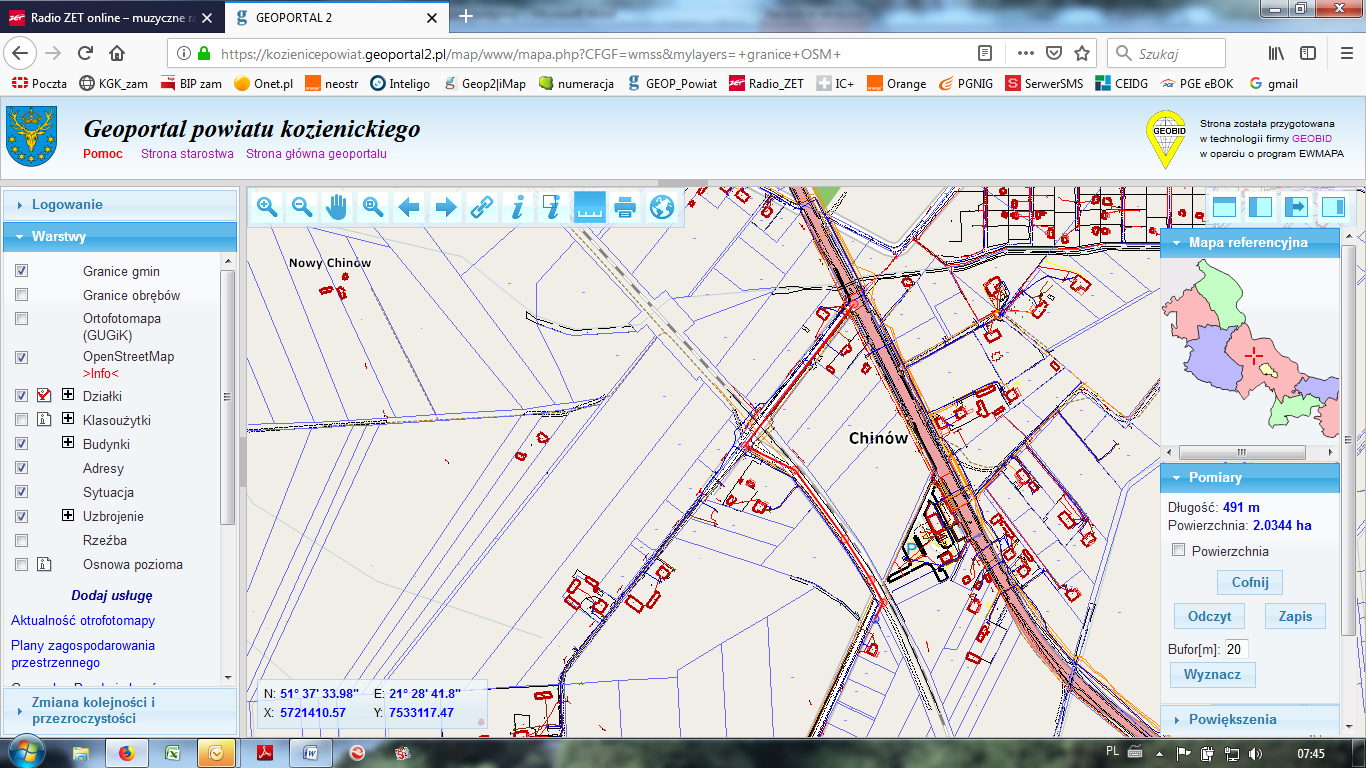 rozbudowa drogi gminnej dł. ok. 380 m,  /kolor czerwony/,z przebudową przejazdu kolejowego, wraz ze zjazdami do dróg serwisowych,wydzielenie działek ok. 6 szt. Uwaga:Należy wycenić w dwóch wersjach:I wersja – opracowanie projektu technicznego zgodnie z Miejscowym planem zagospodarowania przestrzennego /wydzielenie działek bez pasa kolejowego/II wersja - opracowanie projektu technicznego zgodnie z załącznikiem /wydzielenie działek  – ok. 6 szt. . /częściowo również z pasa kolejowego/,uzgodnienia z PKP, zarządcami sieci wod, kan, telekomunikacja, PGE,oświetlenie drogi, z doświetleniem przejazdu kolejowego,chodnik, zjazdy plus bezpieczne przejście przez tory,dobudowa chodnika na odcinku od DK 79 do torów /ok. 150 m – patrz kolor żółty/ wraz 
z uwzględnieniem wiat autobusowych i połączeniem chodnika z chodnikiem przy DK, uwzględnić zjazdy do posesji.załącznik  nr 4 do zaproszeniaWYKAZ OSÓBWykaz osób i podmiotów, które będą uczestniczyć w wykonywaniu zamówienia, składany wraz z ofertą 
w postępowaniu o udzielenie zamówienia publicznego na opracowanie projektu technicznego rozbudowy drogi gminnej 170538W na odcinku od DK 79 do istniejącego asfaltu w m. Chinów o łącznej dł. ok. 530 mUWAGA:Do wykazu należy dołączyć :- uprawnienia budowlane:-  aktualne zaświadczenie o przynależności do właściwej izby samorządu zawodowego,osób, które będą brały udział w realizacji zamówienia, wymienionych w wykazie osób, w tym podwykonawców.								   …….........................................................					                                   /podpis upoważnionego przedstawiciela Wykonawcy/...................................................												Załącznik nr 5 do zaproszenia        Nazwa i adres Wykonawcy										                   (pieczątka)WYKAZ USŁUG- DOŚWIADCZENIE ZAWODOWE WYKONAWCYSkładając ofertę w postępowaniu o udzielenie zamówienia publicznego na  Opracowanie projektu technicznego rozbudowy drogi gminnej 170538W na odcinku od DK 79 do istniejącego asfaltu w m. Chinów o łącznej dł. ok. 530 moświadczamy, że w okresie ostatnich trzech lat przed upływem terminu składania ofert, a jeżeli okres prowadzenia działalności jest krótszy – w tym okresie zostały wykonane następujące usługi: / UWAGA: prosimy o wypełnienie każdej  kolumny  tabelki  zgodnie z jej opisem /.............................................................................................						..............................................................................................................	                       Data									podpis osoby (osób) uprawnionej (nych) do                                                                                                                                                              				reprezentowania Wykonawcy/WykonawcówUwaga: Wymienione w kolumnie 2 usługi projektowe muszą być opisane przez Wykonawcę w stopniu dokładności umożliwiającym Zamawiającemu ich kwalifikację do oceny ofert w kryterium „Doświadczenie zawodowe Wykonawcy”. Zamawiający  nie będzie wzywał do złożenia wyjaśnień Wykonawcy, który opisał usługi w załączniku nr 5, w sposób uniemożliwiający ich jednoznaczną ocenę. Opisane niedokładnie usługi nie będą brane pod uwagę przy ocenie ofert.  Wykonawca w pełni ponosi odpowiedzialność za opis wykonanych usług.Pieczęć Wykonawcy/wców……………………………………………….Miejscowość i dataOFERTA CENOWALp.Nazwa (y) Wykonawcy (ów)Adres (y) Wykonawcy (ów)LpNazwisko i imię/Firma Proponowana rola w realizacji zamówieniaStaż pracy (m-ce/lata doświadczenia zawodowego)Rodzaj i zakres posiadanych uprawnień(kwalifikacji)- potwierdzających spełnienie warunku, o którym mowa w pkt. III.2.1 zaproszeniaNazwa i adres Zamawiającego na rzecz którego usługi projektowe zostały wykonaneOpis wykonanych usług projektowych potwierdzający spełnienie warunku udziału w postępowaniu, o którym mowa w pkt. III.2.2 zaproszenia (w szczególności: tytuł projektu, kategoria drogi, rodzaj projektowanej nawierzchni, zakres usług)Data rozpoczęcia usługData zakończenia usługWykonawca(podmiot realizujący usługi wymienione w kolumnie nr 2) – wpisać „Tak” w odpowiedniej kolumnie Wykonawca(podmiot realizujący usługi wymienione w kolumnie nr 2) – wpisać „Tak” w odpowiedniej kolumnie Nazwa i adres Zamawiającego na rzecz którego usługi projektowe zostały wykonaneOpis wykonanych usług projektowych potwierdzający spełnienie warunku udziału w postępowaniu, o którym mowa w pkt. III.2.2 zaproszenia (w szczególności: tytuł projektu, kategoria drogi, rodzaj projektowanej nawierzchni, zakres usług)Data rozpoczęcia usługData zakończenia usługSamodzielniePrzy udziale podwykonawcy lub podmiotów trzecich1234561………………………..……………………………………………………Opis wykonanych usług: ………………………………………………………………………………………….. ...........................................................................................…………………….…………………….………………………………………………2………………………..…………………………Opis wykonanych usług: ………………………………………………………………………………………… ...........................................................................................…………………….…………………….…………………………………………………….